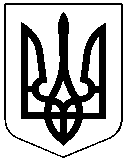 ЧЕРКАСЬКА РАЙОННА РАДАРОЗПОРЯДЖЕННЯ22.03.2021										№17Про внесення змін до розпорядженняЧеркаської районної радивід 28.12.2020 №61	Відповідно до статті 55 Закону України «Про місцеве самоврядування в Україні», Норм витрат палива і мастильних матеріалів на автомобільному транспорті, затверджених наказом Міністерства транспорту України від 10.02.1998 №43 (із змінами), рішення Черкаської районної ради від 
11.02.2021 №6-9/VІІІ "Про внесення змін до рішення Черкаської районної ради від 22.12.2020 №3-9/VIII "Про районний бюджет Черкаського району на 2021 рік"", з метою здійснення контролю у зв’язку з ліквідацією органів місцевого самоврядування і комунальних підприємств ліквідованих районів та прийняттям рішень про передачу у спільну власність територіальних громад новоутвореного Черкаського району приміщень та майна підприємств, які ліквідуються зобов’язую:Внести зміни до розпорядження Черкаської районної ради від 28.12.2020 №61 "Про затвердження ліміту використання палива автомобільним транспортом" (далі – розпорядження), затвердивши ліміт використання палива автомобільним транспортом в Черкаській районній раді 300 л на місяць.Контроль за виконанням розпорядження продовжити заступнику голови районної ради ГОНЧАРЕНКУ О.І. та начальнику фінансово-господарського відділу – головному бухгалтеру виконавчого апарату районної ради МИРОШНИЧЕНКО О.В.Голова								О. ВАСИЛЕНКО